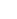 Прейскурант             цен на услуги по стирке, сушке, глаженью и доставки белья   оказываемые             МУП  «Лечебно - оздоровительный   комплекс     г. Великие    Луки»  (Механическая прачечная)Приложение  № 2  для населенияПрейскурант             цен на услуги по стирке, сушке, глаженью и доставки белья   оказываемые             МУП  «Лечебно - оздоровительный   комплекс     г. Великие    Луки»  (Механическая прачечная)Приложение  № 2  для населенияПрейскурант             цен на услуги по стирке, сушке, глаженью и доставки белья   оказываемые             МУП  «Лечебно - оздоровительный   комплекс     г. Великие    Луки»  (Механическая прачечная)Приложение  № 2  для населенияПрейскурант             цен на услуги по стирке, сушке, глаженью и доставки белья   оказываемые             МУП  «Лечебно - оздоровительный   комплекс     г. Великие    Луки»  (Механическая прачечная)Приложение  № 2  для населенияПрейскурант             цен на услуги по стирке, сушке, глаженью и доставки белья   оказываемые             МУП  «Лечебно - оздоровительный   комплекс     г. Великие    Луки»  (Механическая прачечная)Приложение  № 2  для населенияПрейскурант             цен на услуги по стирке, сушке, глаженью и доставки белья   оказываемые             МУП  «Лечебно - оздоровительный   комплекс     г. Великие    Луки»  (Механическая прачечная)Приложение  № 2  для населенияТарифы на  услуги с  08  .11.  2019 г.Тарифы на  услуги с  08  .11.  2019 г.Тарифы на  услуги с  08  .11.  2019 г.Тарифы на  услуги с  08  .11.  2019 г.Тарифы на  услуги с  08  .11.  2019 г.Тарифы на  услуги с  08  .11.  2019 г.N п/пНаименованиеНаименованиеЕд.  измер.Тариф в руб.,Тариф в руб.,N п/пНаименованиеНаименованиеЕд.  измер. с  НДС        без НДС1Стирка прямого бельяСтирка прямого белья1 кг.75,002Стирка особо загрязненного белья, спецодеждыСтирка особо загрязненного белья, спецодежды1 кг.85,003Стирка фасонного белья, мед. халатов с ручным глаженьемСтирка фасонного белья, мед. халатов с ручным глаженьем1 кг.75,004Стирка мягких игрушекСтирка мягких игрушек1 кг.105,005Стирка одеял (ватных, синтепон.) пледов, подушек (синтепон.)Стирка одеял (ватных, синтепон.) пледов, подушек (синтепон.)1 кг130,006Стирка куртки на пухуСтирка куртки на пуху1кг.400,007Стирка пальто на пухуСтирка пальто на пуху1 кг.400,008Стирка куртки  на  синтепонеСтирка куртки  на  синтепоне1 кг.350,009Стирка пальто  на  синтепонеСтирка пальто  на  синтепоне1кг.350,0010Стирка жилета, ветровок, плащей без утеплителя на  синтепоне, на   пухуСтирка жилета, ветровок, плащей без утеплителя на  синтепоне, на   пуху1 кг.250,0011Стирка свитеров, джемперов, джинсов и мужских брюк с ручным    глаженьемСтирка свитеров, джемперов, джинсов и мужских брюк с ручным    глаженьем1 кг.110,0012Стирка  детской  одеждыСтирка  детской  одежды1 кг100,0013Стирка тюлевых  занавесокСтирка тюлевых  занавесок1 кг150,0014Стирка  чехлов  (автомобильных, на диван, на кресло)Стирка  чехлов  (автомобильных, на диван, на кресло)1 кг140,0015Стирка  паласов, ковровСтирка  паласов, ковров1кг92,0016Добавление при стирке кондиционераДобавление при стирке кондиционера1 загрузка* ( на 5 кг)25,0017Добавление при стирке   пятновыводителяДобавление при стирке   пятновыводителя1 загрузка* ( на 5 кг)50,0018Добавление при стирке   отбеливателяДобавление при стирке   отбеливателя1 загрузка* (на 5 кг)25,0019Реализация    меток Реализация    меток 50 шт.30,0020За срочность исполнения заказа в течении 24 часовЗа срочность исполнения заказа в течении 24 часовОбъем  белья до 40 кг50%    отстоимости21Упаковка  белья  (в мешки 120 литров)Упаковка  белья  (в мешки 120 литров) 1 шт10,0022Доставка  белья  по городу (юридические лица)Доставка  белья  по городу (юридические лица)1 заказ450,0023Доставка  белья по городу   (население)Доставка  белья по городу   (население)1 заказ  220, 0024Реставрация  подушки  без наперникаРеставрация  подушки  без наперника 1 изделие235,0025Реставрация перины без наперникаРеставрация перины без наперника 1 изделие 600,00* 1 загрузка - 5 кгПункты  приема белья  для  юридических лиц   находиться  по адресу Псковская область,   г. Великие Луки пер.  Санитарный,  д.  3, Пункты приема белья  для  населения находятся   по  адресу Псковская  область    г.  Великие   ЛукиПункт №1 - пер. Санитарный,  д.  3,Пункт №2  - пр. Гагарина  д. 53Директор  МУП « ЛОК Г. Великие Луки»  _________  * 1 загрузка - 5 кгПункты  приема белья  для  юридических лиц   находиться  по адресу Псковская область,   г. Великие Луки пер.  Санитарный,  д.  3, Пункты приема белья  для  населения находятся   по  адресу Псковская  область    г.  Великие   ЛукиПункт №1 - пер. Санитарный,  д.  3,Пункт №2  - пр. Гагарина  д. 53Директор  МУП « ЛОК Г. Великие Луки»  _________  * 1 загрузка - 5 кгПункты  приема белья  для  юридических лиц   находиться  по адресу Псковская область,   г. Великие Луки пер.  Санитарный,  д.  3, Пункты приема белья  для  населения находятся   по  адресу Псковская  область    г.  Великие   ЛукиПункт №1 - пер. Санитарный,  д.  3,Пункт №2  - пр. Гагарина  д. 53Директор  МУП « ЛОК Г. Великие Луки»  _________  Астахов Н.И.Астахов Н.И.Астахов Н.И.Астахов Н.И.Астахов Н.И.